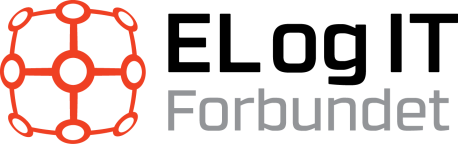                                                         Distrikt TrøndelagEn streik om å beholde sine rettigheter.Streik i dag handler mere og mere om å beholde de rettigheter man i dag har. Arbeidere over det ganske land blir rammet av lønnsnedslag og forverring/forvitring av opparbeidede rettigheter. El og IT Distrikt Trøndelag støtter fullt opp om våre kamerater i energisektoren som fredag morgen gikk ut i streik fordi arbeidsgiver KS Bedrift ikke kunne imøtekomme deres krav om å beholde de fridagene de i dag har for at de har beredskapsvakt, noe som utgjør omtrent 10 færre hviledager for de ansatte med beredskapsvakt.Regjeringens endringer i arbeidsmiljøloven gjør at man nå må jobbe sju timer for å få en time med avspasering mot fem slik det var før, altså et tap som utgjør omtrent 10 færre hviledager. Beredskapsvaktene er en av de mest kritiske vaktordninger i samfunnet, et strømbrudd i dag er mere kritisk enn det var for 10 til 20 år siden. I dag forventes det at feil rettes opp momentant, å ta fra de ansatte hviletiden kan da umulig være noe som kommer samfunnet til gode. Når man ser forverringene i arbeidsmiljøloven er det på sin plass at man får sikret slike ordninger i tariffavtale. Energiselskapene som har NHO som arbeidsgiverorganisasjon har for lengst tariffestet de dagene som KS Bedrift nekter sine ansatte. At regjeringen har liten forståelse for de ansattes hverdag er en ting men at arbeidsgiver ikke forstår behovet for hviletiden er langt mere skremmende for samfunnet. Stå på kamerater – å svekke de ansattes hviletid styrker ikke beredskapen. El og IT Distrikt TrøndelagVenke HeimdalLeder